拟征收地块现场拍照实图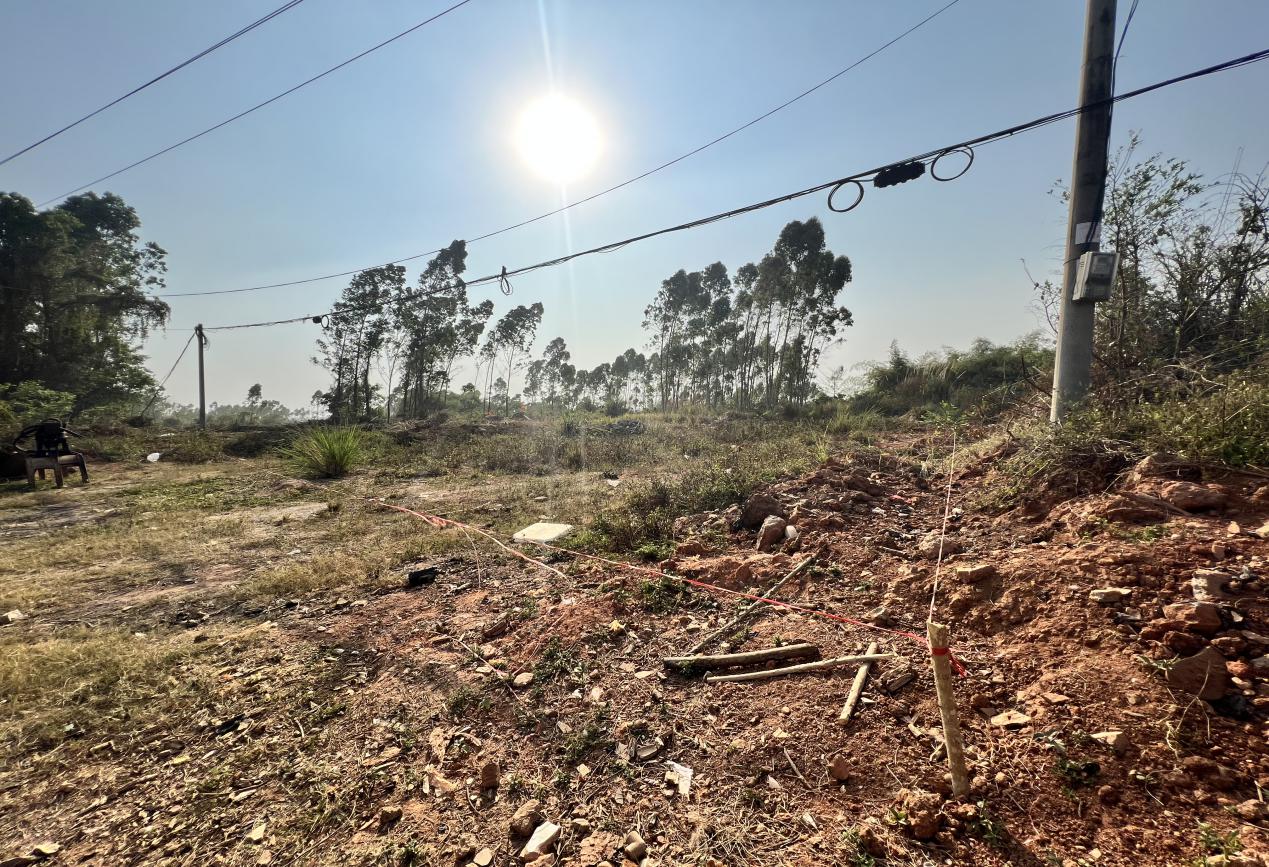 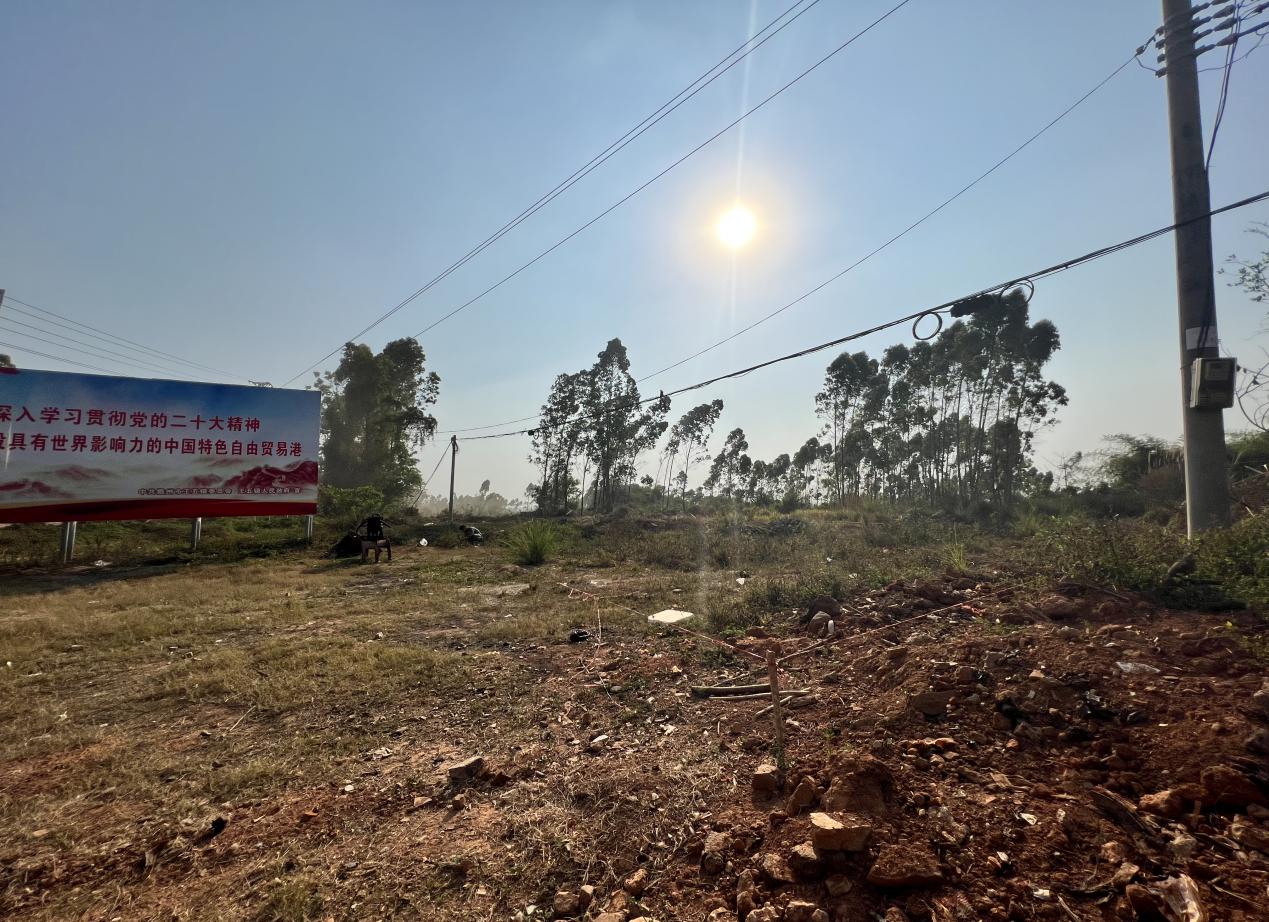 